SUBIECTUL IRezultatul calculului x (x+1) - x2 este ... .Într-o clasă cu 24 elevi, procentul de promovabilitate la un test a fost 62,5%. Numărul elevilor care nu au promovat este egal cu ... .Soluția ecuației este ... .Pătratul ABCD din figura de mai jos are latura de 8cm, M aparține (BC) și AM=6cm. Raportul dintre perimetrul trapezului AMCD și perimetrul pătratului ABCD este egal cu ... .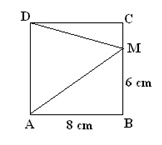 Volumul unei prisme triunghiulare regulate este cm3, iar muchia laterală este triplul laturii bazei. Aria laterală a prismei este ... cm2.În diagrama ce urmează este reprezentat numărul de fete și băieți din cele două cicluri de învățământ dintr-o școală generală. Numărul băieților este cu ... mai mic decât cel al fetelor.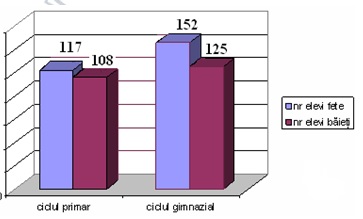 SUBIECTUL IIDesenați pe foaia de examen, două plane perpendiculare,  și .Media aritmetică a patru numere este 1904. Aflați numerele știind că primul număr reprezintă 60% din al doilea, al doilea reprezintă 60% din al treilea, iar al treilea reprezintă 60% din al patrulea.Fie numerele naturale a și b cu proprietățile următoare:(a + 2b) divizibil cu 11 și a + 6b=77. Arătați că b este divizibil cu 11.Fie funcția .Determinați funcția  știind că graficele celor două funcții se intersectează în punctul M de abscisă 5, iar punctul N (1; -2) aparține Gg.Calculați aria poligonului regulat determinat de graficele celor două funcții cu axa ordonatelor.Determinați valoarea minimă a numărului , unde x, y sunt numere reale.SUBIECTUL IIILa o activitate practică, elevii unei clase confecționează coșulețe din carton, în formă de piramidă patrulateră regulată VABCD (vezi figura 1). Ei decupează suprafața unui coșuleț dintr-un semidisc de carton cu raza de 12cm având pierdere minimă de material (vezi figura 2).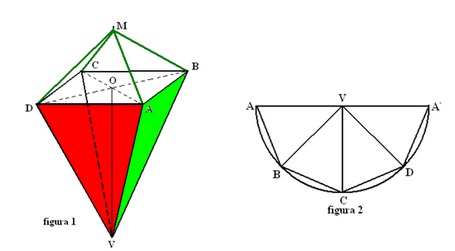 Câte coșulețe vor decupa elevii, cu pierdere minimă de material, dintr-o coală de carton cu dimensiunile de 1,2m și respectiv 0,85m?Arătați că AB aparține (9;10)De capetele A și C, respectiv B și D se prind două bucăți de pamblică de aceeași lungime astfel că în punctul M coșulețul poate fi agățat (punctele V,O și M sunt coliniare), iar masura unghiului  (MBO) = 450.  Cercetați dacă sunt suficienți 12 m de pamblică pentru toate coșulețele confecționate din coala de carton.Gabriel vrea să construiască un zmeu reprezentat schematic în figura 3, unde ABCE  este pătrat de latură 24cm triunghiulBCD echilateral. Pentru a fi rezistent el întărește zmeul cu baghetă de lemn de culoare roșie.Aflați lungimea totală a baghetei pe care o folosește Gabriel;Calculați suprafața zmeului;Calculați raportul dintre suprafața zmeului și cea a dreptunghiului MNPQ din care este decupat.